В Очерском городском округе ведомственный контроль в 2020 году осуществлялся на основании Порядка «Осуществления ведомственного контроля за деятельностью субъектов системы профилактики безнадзорности и правонарушений несовершеннолетних» утвержденного Постановлением КДН и ЗП Очерского муниципального района 27.06.2019 № 14/3 «О внедрении системы организации ведомственного контроля по вопросам профилактики детского и семейного неблагополучия на территории Очерского муниципального района». Работа по профилактике безнадзорности, беспризорности, правонарушений, социально значимых заболеваний, курения и суицидального поведения несовершеннолетних ведется по «Межведомственному плану», утвержденному   Постановлением комиссии по делам несовершеннолетних и защите их прав администрации Очерского муниципального района на 2017-2020 годы от 23.03. 2017 г. №7/2.       В округе на постоянной основе ведется работа с межведомственной базой данных, уточнение и пополнение имеющего межведомственного информационного банка данных на неблагополучные семьи и несовершеннолетних правонарушителей. Ведется обмен информацией между службами субъектов системы профилактики по учетным категориям, мониторинговое исследование и психодиагностическая работа с детьми и подростками с целью выявления несовершеннолетних, склонных к употреблению психоактивных веществ и межведомственная работа по выбору оптимальных форм коррекционного воздействия. За 2020 год проведены проверки в двух образовательных организациях: с 14.09.2020 по 30.09.2020 МБОУ «ОКШ-и» и с 28.10.2020 по 21.12.2020 МБОУ «ОСОШ №3». Содержание контроля: - организация профилактической работы;- система локальных актов, регламентирующих организацию профилактической работы (положение о совете по профилактики, план работы учреждения по профилактике безнадзорности и правонарушений несовершеннолетних. Индивидуальные планы, программы, карты социально-педагогического сопровождения и психологической поддержки несовершеннолетних, состоящих на внутриучрежденческом учете, планы межведомственного взаимодействия и др.). Работа в ЕИС «Траектория»;- Занятость детей учетных категорий в летний период, во внеучебной деятельности;- Работа с родителями;- Перечень протоколов педсоветов, совещаний при директоре, заместителе директора, и других совещаний, где заслушивались результаты деятельности образовательного учреждения по профилактике;- Анализ работы. Данные по результатам социально-психологического тестирования. Результаты коррекционной работы.Цель проверки: определение эффективности организации профилактической работы в образовательной организации, соответствие нормативно-правовой документации по организации профилактической работы.В ходе проверки были изучены следующие документы:- Положение о совете профилактики, приказ, журнал ведения заседаний совета профилактики, план работы; - План работы учреждения по профилактике безнадзорности и правонарушений несовершеннолетних;-  Личные дела и индивидуальные планы коррекции несовершеннолетних, состоящих на ведомственном учете в «группе риска» СОП;- Приказы об ответственных за работу в ЕИС «Траектория», проведен мониторинг ЕИС «Траектория»;- Протоколы педагогических советов;- Журнал фиксации случаев физического насилия над несовершеннолетними, приказ, алгоритм работы при выявлении случаев насилия над несовершеннолетним;- Проведен мониторинг сайта.Результаты проверки показали, что в школах организована и ведется работа по профилактике безнадзорности и правонарушений, по раннему выявлению детского и семейного неблагополучия. На момент проверки были представлены все запрашиваемые документы. В образовательных организациях организована и в системе ведется профилактическая работа. Деятельность ОО в части профилактики безнадзорности, правонарушений, раннему выявлению детского и семейного неблагополучия можно считать удовлетворительной. Сделан ряд замечаний по ведению документации, организации работы в ЕИС «Траектория», организации дополнительной занятости. Даны рекомендации для исправления недочетов, установлены сроки. Руководители ознакомлены с результатами проверок. МБОУ «ОКШ-и» рекомендации выполнили. МБОУ «ОСОШ №3» контроль 20.02.2021.Приложение: на 7 л. в 1 экз.И.о.начальника управления                                                        О.Ф.Бобровникова                                                                         Лебедева Татьяна Ивановна(34 278) 3-28-44⌐О результатах ведомственного контроля в 2020 году¬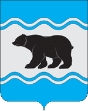 